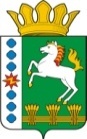 КОНТРОЛЬНО-СЧЕТНЫЙ ОРГАН ШАРЫПОВСКОГО РАЙОНАКрасноярского краяЗаключениена проект Постановления администрации Шарыповского района «О внесении изменений в Постановления администрации Шарыповского района от 30.10.2013 №  842-п «Об утверждении муниципальной программы «Развитие спорта, туризма и молодежной политики Шарыповского района»  26 ноября 2019 год 								    № 139Настоящее экспертное заключение подготовлено Контрольно – счетным органом Шарыповского района на основании ст. 157 Бюджетного  кодекса Российской Федерации, ст. 9 Федерального закона от 07.02.2011 № 6-ФЗ «Об общих принципах организации и деятельности контрольно – счетных органов субъектов Российской Федерации и муниципальных образований», ст. 15 Решения Шарыповского районного Совета депутатов от 20.09.2012 № 31/289р «О внесении изменений в Решение Шарыповского районного Совета депутатов от 21.06.2012 № 28/272р «О создании Контрольно – счетного органа Шарыповского района» (в ред. от 20.03.2014 № 46/536р, от 25.09.2014 № 51/573р, от 26.02.2015 № 56/671р) и в соответствии со стандартом организации деятельности Контрольно-счетного органа Шарыповского района СОД 2 «Организация, проведение и оформление результатов финансово-экономической экспертизы проектов Решений Шарыповского районного Совета депутатов и нормативно-правовых актов по бюджетно-финансовым вопросам и вопросам использования муниципального имущества и проектов муниципальных программ» утвержденного приказом Контрольно-счетного органа Шарыповского района от 16.12.2013 № 29.Представленный на экспертизу проект Постановления администрации Шарыповского района «О внесении изменений в Постановления администрации Шарыповского района от 30.10.2013 №  842-п «Об утверждении муниципальной программы «Развитие спорта, туризма и молодежной политики Шарыповского района» направлен в Контрольно – счетный орган Шарыповского района 26 ноября 2019 года. Разработчиком данного проекта Программы является муниципальное казенное учреждение «Управление спорта, туризма и молодежной политики  Шарыповского района».Основанием для разработки муниципальной программы являются:- постановление администрации Шарыповского района от 30.07.2013 № 540-п «Об утверждении Порядка принятия решений о разработке муниципальных программ Шарыповского района, их формировании и реализации» (в ред. от 29.06.2015 № 407-п, от  05.12.2016 № 585-п);- распоряжение администрации Шарыповского района от 02.08.2013  № 258-р «Об утверждении перечня муниципальных программ Шарыповского района» (в ред. от 29.07.2014 № 293а-р, от 01.08.2017 № 283-р, от 08.05.2018 № 171-р, от 26.07.2019  № 236-р).Исполнитель Программы муниципальное казенное учреждение «Управление спорта, туризма и молодежной политики  Шарыповского района».Соисполнитель муниципальной программы Администрация Шарыповского района.Подпрограммы муниципальной программы:Развитие массовой физической культуры и спорта Шарыповского района;Развитие молодежной политики Шарыповского района;Развитие туризма в муниципальном образовании Шарыповского района;Улучшение жилищных условий отдельных категорий граждан;Обеспечение условий реализации программы.Целями муниципальной программы являются:Создание условий для формирования здорового образа жизни населения района и развития потенциала молодежи.Создание условий для развития конкурентоспособного туристического комплекса района.Повышение доступности жилья и улучшение жилищных условий граждан, проживающих на территории Шарыповского района.Создание условий для эффективного управления и развития физической культуры, спорта, туризма и молодежной политики.Задачами муниципальной программы является:Создание доступных условий для занятий населения района различных возрастных, профессиональных и социальных групп физической культурой и спортом, повышения конкурентоспособности спорта Шарыповского района на соревнованиях различного уровня.Создание условий для развития потенциала молодежи и его реализации в интересах развития Шарыповского района.Содействие развитию туристкой инфраструктуры.Государственная поддержка в решение жилищной проблемы молодых семей, признанных в установленном порядке нуждающимися в улучшении жилищных условий.Обеспечение эффективного управления в сфере физической культуры, спорта, туризма и молодежной политики.Мероприятие проведено 26 ноября 2019 года.В ходе подготовки заключения Контрольно – счетным органом Шарыповского района были проанализированы следующие материалы:- проект Постановления администрации Шарыповского района «О внесении изменений в Постановление администрации Шарыповского района от 30.10.2013 № 842-п «Об утверждении муниципальной программы «Развитие спорта, туризма и молодежной политики Шарыповского района»;-  паспорт муниципальной программы «Об утверждении муниципальной программы «Развитие физической культуры, спорта, туризма и молодежной политики Шарыповского района»;- проект Решения Шарыповского районного Совета депутатов «О районном бюджета на 2020 год и плановый период 2021 – 2022 годов».Согласно распоряжения администрации Шарыповского района от 26.07.2019 № 236-р «О внесении изменений в распоряжение администрации Шарыповского района от 02.08.2013 № 258-р «Об утверждении перечня муниципальных программ Шарыповского района» пунктом 1.1. проекта Постановления администрации Шарыповского района вносятся изменения в заголовок Постановления, слова «Развитие спорта, туризма и молодежной политики Шарыповского района» заменятся словами «Развитие физической культуры, спорта, туризма и молодежной политики».Муниципальная программа Шарыповского района «Развитие физической культуры, спорта, туризма и молодежной политики» излагается в новой редакции.Цели государственной политики в сфере физической культуры и спорта определены в Концепции долгосрочного социально – экономического развития Российской Федерации на период до 2020 года, утвержденной распоряжением Правительства Российской Федерации от 17.11.2008 № 1662-р и предусматривающие создание условий для ведения гражданами здорового образа жизни, развития массового спорта и успешной социализации и эффективной самореализации молодежи.В целях привлечения жителей района к систематическим занятиям физической культурой и спортом в районе проводится большая работа по улучшению спортивной  инфраструктуры и повышению доступности спортивных сооружений для населения.Совершенствуется система проведения официальных физкультурных, спортивных мероприятий Шарыповского района.Приоритетным для района является развитие спартакиадного движения, продвижение в поселения района массовых всероссийских акций, из которых наиболее массовыми являются «Лыжня России» и «Кросс нации». Туристическая отрасль обладает всеми необходимыми ресурсами для активного развития практически всех видов отдыха и имеет в своем активе более 20 коллективных мест размещения туристов, 50 памятников истории и культуры, 7 школьных краеведческих музеев.В Шарыповском районе туристическая деятельность находится в стадии реформирования и развития. Имеющиеся туристические ресурсы используются не полностью, однако динамика туристического рынка района свидетельствует о тенденциях к росту числа туристов. Анализ современного состояния туризма показывает, что в последние годы эта сфера в целом развивается стабильно и динамично. Отмечается ежегодный рост внутреннего туристического потока.Следует отметить, что реализация муниципальной программы сопряжена с рисками, которые могут препятствовать достижению запланированных результатов.К числу частично управляемых рисков относится дефицит высококвалифицированных кадров в отраслях спорта, молодежной политики и туризма для внедрения программно - целевых методов и механизмов управления, ориентированных на результат.  Планируемое финансирование программных мероприятий на 2020-2022 годы составляет 58 377,42 тыс.руб., в том числе:									(тыс.руб.)В рамках реализации муниципальной программы планируется достигнуть следующих конечных результатов:- доля населения района, систематически занимающегося физической культурой и спортом, в общей численности населения района составит 50%;- доля молодежи, регулярно посещающей молодежные центры, от общей численности молодежи в районе увеличится до 32%;- количество туристов и экскурсантов, посетивших Шарыповский район, составит 630 тыс. человек;- представить социальные выплаты на улучшение жилищных условий – 9 семьям.На реализацию подпрограммы 1 «Развитие массовой физической культуры и спорта» предусмотрено финансирование мероприятий на общую сумму 36 312,49 тыс.руб., в том числе:										(тыс.руб.)Расходы данной подпрограммы предусматриваются на создание доступных условий для занятий физической культурой и спортом населения, проживающего на территории Шарыповского района, повышение конкурентоспособности спортсменов Шарыповского района на соревнованиях различного уровня. Средства будут направлены на решение следующих задач:1. Обеспечение условий для развития спортивной инфраструктуры района, доступности населению заниматься физкультурой и массовыми видами спорта.2. Обеспечение условий для успешного выступления спортсменов района на соревнованиях различного уровня.При реализации данной подпрограммы будут достигнуты следующие показатели:На реализацию подпрограммы 2 «Развитие молодежной политики Шарыповского района» предусмотрено финансирование мероприятий на общую сумму 9 318,18 тыс.руб., в том числе:										(тыс.руб.)Расходы данной подпрограммы предусматриваются на создание условий для развития потенциала молодежи и его реализации в интересах развития Шарыповского района.Средства будут направлены на проведение решение следующих задач:- создание условий успешной социализации и эффективной самореализации молодежи Шарыповского района.При реализации данной подпрограммы будут достигнуты следующие показатели:На реализацию подпрограммы 3 «Развитие туризма в муниципальном образовании Шариповский район» предусмотрено финансирование подпрограммных  мероприятий за счет средств районного бюджета на общую сумму 654,00 тыс.руб., в том числе:- 2020 год  в сумме 218,00 тыс.руб.;- 2021 год  в сумме 218,00 тыс.руб.;- 2022 год  в сумме 218,00 тыс.руб.Расходы данной подпрограммы предусматриваются на развитие конкурентоспособного районного туристского комплекса.Средства будут направлены на проведение следующих мероприятий:- повышение качества туристических услуг;- развитие внутреннего и выездного туризма;- привлечение инвестиций в туристическую отрасль.  При реализации данной подпрограммы будут достигнуты следующие показатели:На реализацию подпрограммы 4 «Улучшение жилищных условий отдельных категорий граждан» предусмотрено финансирование подпрограммных мероприятий за счет средств районного бюджета на общую сумму 250,00 тыс.руб.,- 2020 год в сумме 0,00 тыс.руб.;- 2021 год в сумме 250,00 тыс.руб.;- 2022 год в сумме 0,00 тыс.руб.При реализации данной подпрограммы 4 «Улучшение жилищных условий отдельных категорий граждан» будут достигнуты следующие показатели:На реализацию подпрограммы 5 «Обеспечение условий реализации программы» предусмотрено финансирование подпрограммных мероприятий за счет средств районного бюджета на общую сумму 11 842,76 тыс.руб., в том числе:						                  (тыс.руб.)Расходы подпрограммы 5 «Обеспечение условий реализации программы» предусматриваются на создание условий для эффективного, ответственного и прозрачного управления финансовыми ресурсами в рамках выполнения установленных функций и полномочий.Средства будут направлены на руководство и управление в сфере установленных функций и полномочий.При реализации данной подпрограммы будут достигнуты следующие показатели:В нарушение абз. 10 п. 3.4. «Порядка принятия решений о разработке муниципальных программ Шарыповского района, их формирования и реализации» утвержденного Постановлением администрации Шарыповского района от 05.12.2016 № 535-п  ответственным исполнителем муниципальная программа направлена в Контрольно – счетный орган Шарыповского района для проведения финансово – экономической экспертизы с нарушением установленных сроков.При проверке правильности планирования и составления муниципальной программы нарушений не установлено.На основании выше изложенного Контрольно – счетный орган предлагает:Ответственному исполнителю проект постановления направлять в Контрольно – счетный орган Шарыповского района для проведения финансово – экономической экспертизы в установленные и утвержденные сроки согласно  «Порядка принятия решений о разработке муниципальных программ Шарыповского района, их формирования и реализации» утвержденного Постановлением администрации Шарыповского района от 05.12.2016 № 535-п.Администрации Шарыповского района принять проект Постановления администрации Шарыповского района  «О внесении изменений в Постановление администрации Шарыповского района от 30.10.2013 № 842-п «Об утверждении муниципальной программы Шарыповского района «Развитие физической культуры, спорта, туризма и молодежной политики».Председатель Контрольно – счетного органа						Г.В. СавчукАудитор 	Контрольно – счетного органа						И.В. Шмидткраевой бюджетрайонный бюджетВнебюджетные источникиитого2020 год485,6219 618,60100,0020 204,222021 год315,1018 796,50100,0019 211,602022 год315,1018 546,50100,0018 961,60итого1 115,8256 961,60300,0058 377,42краевой бюджетрайонный бюджетВнебюджетные источникиитого2020 год133,4912 226,00100,0012 459,492021 год0,0011 826,50100,0011 926,502022 год0,0011 826,50100,0011 926,50итого133,4935 879,00300,0036 312,49ПоказателиЕд. изм.2020 год2021 год2022 годДоля лиц с ограниченными возможностями здоровья и инвалидов, систематически занимающихся физической культурой и спортом, в общей численности данной категории населения%15,416,217,0Уровень обеспеченности населения района спортивными сооружениями%454647Доля спортсменов района, ставших призерами соревнований различного уровня, в общем количестве участвующих спортсменов района%222222Доля граждан, выполнивших нормативы Всероссийского физкультурно-спортивного комплекса «Готов к труду и обороне» (ГТО), в общей численности населения, принявшего участие в выполнении нормативов Всероссийского физкультурно- спортивного комплекса « Готов к труду и обороне» (ГТО) %30,0030,0030,00Доля граждан старшего поколения, занимающихся физической культурой и спортом%5,05,65,7Количество мер финансовой поддержки, оказанных социально ориентированным некоммерческим организациям ед.222краевой бюджетрайонный бюджетВнебюджетные источникиитого2020 год333,623 221,8530,003 555,472021 год315,102 566,2530,002 881,3532022 год315,102 566,2530,002 881,353итого963,628 354,360,009 318,18ПоказателиЕд. изм.2020 год2021 год2022годКоличество поддержанных проектов, реализуемых молодежью Шарыповского районаед.171921Удельный вес молодых граждан, проживающих в Шарыповском районе, вовлеченных в реализацию социально-экономических проектов%10,810,812,8ПоказателиЕд. изм.2020 год2021 год2022 год Количество туроператоров, организующих туры по Шарыповскому району Ед.344Количество людей проинформированных о туристско – рекреационных возможностях и туристских услугах на  территории Шарыповского районатыс. чел100210021003ПоказателиЕд. изм.2020 год2021 год2022 годКоличество молодых семей, улучшивших жилищные условиячел.010Ввод (приобретение) жилья для молодых семейкв.м.0540краевой  бюджетрайонный бюджетитого2020 год18,523 952,7473 971,262021 год0,003935,7473 935,752022 год0,003 935,7473 935,75итого18,5211 824,24111 842,76ПоказателиЕд. изм.2020 год2021 год2022 годСвоевременность утверждения муниципальных заданий подведомственным учрежденийдней/откл000Своевременность утверждения планов финансово-хозяйственной деятельности учрежденийдней/откл000